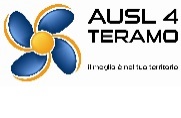 AVVISO DI SELEZIONE PUBBLICA, PER TITOLI E COLLOQUIO, PER IL CONFERIMENTO DI UN CONTRATTO LIBERO PROFESSIONALE A MEDICO ISCRITTO ALL’ELENCO NOMINATIVO DEI MEDICI AUTORIZZATI ALLA SORVEGLIANZA MEDICA DI CUI AL D.LGS. 230/1995.Si rende noto che in esecuzione della deliberazione n.1689 del 06/11/2020, dichiarata immediatamente esecutiva, è indetta da questa Azienda USL pubblica selezione, per titoli e colloquio, per il conferimento di un contratto libero professionale a medico iscritto all’elenco nominativo dei medici autorizzati alla sorveglianza medica di cui al D.Lgs. 230/1995, con le seguenti precisazioni:l’incarico avrà durata di mesi 24 mesi eventualmente rinnovabili alle stesse condizioni e modalità;     il compenso sarà determinato in €18.000,00 annui omnicomprensivi da corrispondersi in ratei mensili, previa dichiarazione a firma del Responsabile del Servizio Prevenzione, Protezione e Sicurezza interna attestante l’avvenuto svolgimento degli impegni del titolare di contratto libero professionale nel corso del mese e dietro presentazione di apposita fattura emessa dal professionista che deve essere titolare di numero di Partita IVA;l’oggetto dell’incarico professionale prevede tutti i compiti e responsabilità previste dalle Leggi di riferimento, in particolare:visite preventive;visite periodiche;richiesta di allontanamento dal lavoro dei lavoratori non idonei e proposta di reinserimento di essi quando si accerti la cessazione dello stato di non idoneità;ogni altro adempimento o attività di cui al D.Lgs n.230/1995 e s.m.i.l’impegno prestazionale dovrà essere di n.60 accessi annui, comportanti un impegno orario non inferiore a 4 ore ad accesso, ripartiti di norma tra i quattro Presidi Ospedalieri della nostra Azienda, come da prospetto seguente:l’attività richiesta verrà espletata personalmente e direttamente dal prestatore d’opera senza vincoli di subordinazione nei confronti dell’Ente committente;la sede dell’attività lavorativa è presso il P.O. di Teramo;che il predetto incarico non è configurabile come lavoro subordinato ma rientra nella fattispecie dei contratti d’opera regolati dall’art. 2222 e segg. del Codice Civile;che l’avviso di che trattasi sarà pubblicato integralmente sul sito web aziendale nella sezione “Concorsi ed Avvisi” della home page;L’Azienda individua il collaboratore mediane procedura di selezione con comparazione di curricula professionali e colloquio, senza alcuna attribuzione di punteggio, ma con apposizione di giudizio sintetico complessivo.Requisiti generali e specifici di ammissione all'avvisoPossono partecipare all'avviso coloro che siano in possesso dei requisiti di ammissione appresso indicati: cittadinanza italiana, salve le equiparazioni stabilite dalle leggi vigenti, o cittadinanza di uno degli Stati membri dell’Unione Europea.  Ai sensi dell’art. 38 del Decreto Legislativo n. 165 del 30.3.2001 e s.m.i. possono, altresì, partecipare:i familiari dei cittadini degli Stati membri dell’Unione Europea non aventi la cittadinanza di uno Stato membro che siano titolari del diritto di soggiorno o del diritto di soggiorno permanente. (Per la definizione di familiare si rinvia alla direttiva comunitaria n. 2004/38/CE);i cittadini di Paesi terzi che siano titolari di permesso di soggiorno CE per soggiornanti di lungo periodo o che siano titolari dello status di rifugiato ovvero dello status di protezione sussidiaria.I cittadini stranieri devono avere una adeguata conoscenza della lingua italiana; tale requisito verrà accertato dalla commissione di valutazione;diploma di laurea in Medicina e Chirurgia; iscrizione all'Albo dell'Ordine dei Medici Chirurghi. L'iscrizione al corrispondente albo professionale di uno degli altri Paesi dell'Unione europea consente la partecipazione alle selezioni, fermo restando l'obbligo dell'iscrizione all'albo in Italia prima dell'assunzione in servizio;requisiti necessari per lo svolgimento delle attività connesse alla sorveglianza medica dei lavoratori subordinati ed equiparati esposti alle radiazioni ionizzanti, ai sensi del D.Lgs 17.03.1995, n. 230.Tutti i suddetti requisiti devono essere posseduti alla data di scadenza del termine stabilito per la presentazione delle domande di ammissione. A norma di quanto stabilito dalla legislazione vigente non saranno ammessi a partecipare al presente avviso pubblico:coloro che siano stati esclusi dall'elettorato attivo;coloro che siano stati dispensati dall'impiego presso una pubblica amministrazione per avere conseguito l'impiego stesso mediante la produzione di documenti falsi o viziati da invalidità non sanabile;coloro che siano stati destituiti o dispensati dall’impiego presso una pubblica amministrazione per persistente insufficiente rendimento;coloro che siano stati sottoposti a licenziamento disciplinare presso una Pubblica Amministrazione;coloro che abbiano riportato condanna anche non definitiva, ancorché sia concessa la sospensione condizionale della pena, o nei cui confronti sia stata applicata la pena prevista dall’art.444 del c.p., per alcuno dei delitti previsti dagli articoli 314, primo comma, 317, 318, 319, 319-ter, 319-quater e 320 del codice penale e dall'articolo 3 della legge 9 dicembre 1941, n. 1383E’ garantito il rispetto dei principi contenuti negli artt. 7 e 57 del D. Lgs. 30 marzo 2001, n. 165, in materia di parità e pari opportunità tra uomini e donne per l'accesso al lavoro ed il trattamento sul lavoro.Modalità e termini per la presentazione delle domande.La domanda e i relativi documenti per la partecipazione alla selezione, non sono soggetti all’imposta di bollo. La domanda, redatta in carta libera, deve essere indirizzata al Direttore Generale della Azienda U.S.L. di Teramo, Circonvallazione Ragusa, 1 – 64100 Teramo - e deve essere inoltrata mediante una delle seguenti modalità:a mezzo PEC al seguente indirizzo:  aslteramo@raccomandata.eua mezzo raccomandata ARa mezzo consegna a mano al protocollo della sede centrale dell’Azienda (Circonvallazione Ragusa n.1 – 64100 Teramo). L'orario di apertura dell'Ufficio Protocollo è il seguente: dal lunedì al venerdì dalle 11,00 -13.00 e il martedì e il giovedì anche dalle ore 15.30 – 17.00.Il presente avviso viene pubblicato nell’apposita sezione del sito Web Aziendale (http://www.aslteramo.it) - Concorsi e Avvisi, ai fini previsti dall’art.32 comma 1 della L.18/06/2009 n.69 e s.m.i., per 10 giorni.La domanda di partecipazione alla presente pubblica selezione deve pervenire a questa Azienda USL entro il 16/11/2020. Non si terrà conto delle domande che, per qualsiasi causa, perverranno all’Azienda Sanitaria in data successiva al termine di scadenza, anche se inoltrate a mezzo del servizio postale: non fa, in tal caso, fede il timbro postale, ma l’acquisizione al protocollo aziendale. L’Azienda non tiene conto delle domande pervenute in difformità alle disposizioni di cui al presente avviso. Non è ammessa la presentazione di documenti dopo la scadenza del termine utile per la presentazione delle domande di ammissione e l’eventuale riserva di invio successivo di documenti è priva di effetto. Questa Azienda USL non assume alcuna responsabilità per il caso di dispersione o di tardiva ricezione della domanda dovuti ad eventuali disguidi o ritardi postali.La domanda di partecipazione deve essere firmata in calce dal candidato. La domanda non sottoscritta dal candidato determinerà l’esclusione dalla selezione. Ai sensi dell’art.39 del DPR 445/2000 non viene richiesta l’autenticazione della sottoscrizione in calce alla domanda.La domanda di partecipazione deve essere, altresì, presentata unitamente alla fotocopia di un documento d'identità personale in corso di validità, a pena di esclusione.Si precisa che la validità dell’invio della domanda di partecipazione mediante posta elettronica certificata (PEC), così come stabilito dalla normativa vigente, è subordinata all’utilizzo, da parte del candidato, di propria casella di posta elettronica certificata. Non sarà, pertanto, ritenuto valido l’invio da casella di posta elettronica certificata non propria e/o da casella di posta semplice/ordinaria anche se indirizzata all’indirizzo di posta elettronica certificata sopra indicato.La domanda di partecipazione trasmessa a mezzo posta elettronica certificata dovrà essere inviata unitamente alla documentazione alla stessa allegata in un unico file formato pdf.La validità della trasmissione e ricezione della domanda e della documentazione trasmesse è attestata, rispettivamente, dalla ricevuta di accettazione e dalla ricevuta di avvenuta consegna.L’Amministrazione non si assume la responsabilità in caso di impossibilità di apertura dei files.La domanda di partecipazione e le dichiarazioni ad essa allegate, inviate a mezzo PEC, sono equivalenti alle istanze e alle dichiarazioni sottoscritte con firma autografa apposta in presenza del dipendente addetto al procedimento, in quanto l’autore è identificato dal sistema informatico attraverso le credenziali di accesso relative all’utenza personale di posta elettronica certificata.L’invio della domanda in altro formato comporterà l’irricevibilità della domanda stessa e la conseguente esclusione dalla procedura di selezione.Nella domanda, della quale è allegato uno schema esemplificativo, l’aspirante deve, sotto la propria responsabilità, dichiarare ai sensi dell’art. 46 del DPR 445/2000 e consapevole delle sanzioni penali previste dall’art. 76 del medesimo DPR, quanto appresso:il cognome, il nome, la data, il luogo di nascita, la residenza;il possesso della cittadinanza italiana o equivalente;il Comune di iscrizione nelle liste elettorali. Nel caso di non iscrizione dichiarare i motivi della non iscrizione o della cancellazione dalle liste medesime. Per i cittadini degli stati membri della Unione Europea va dichiarato, da parte del candidato, il godimento dei diritti civili e politici nello Stato di appartenenza o di provenienza;il possesso del titolo di studio e degli altri requisiti specifici di ammissione richiesti dal bando di pubblica selezione;la posizione nei riguardi degli obblighi militari di leva con l’indicazione dell’esatta decorrenza e durata del servizio militare (giorno, mese, anno di inizio e di cessazione del servizio militare stesso);i servizi prestati come impiegati presso Pubbliche Amministrazioni e le eventuali cause di cessazione di precedenti rapporti di pubblico impiego;il domicilio presso il quale deve ad ogni effetto essere fatta, ogni necessaria comunicazione; in caso di mancata indicazione vale, ad ogni effetto, la residenza indicata. Questa Azienda USL non assume alcuna responsabilità per la dispersione di comunicazioni dipendente da inesatte indicazioni del recapito fornito o da mancata oppure tardiva comunicazione del cambiamento dell’indirizzo indicato nella domanda, né per eventuali disguidi postali o telegrafici o comunque imputabili a fatto di terzi, a caso fortuito o forza maggiore;il proprio consenso al trattamento dei dati personali ai fini della gestione della presente procedura di selezione, ai sensi del D. Lgs. 30 giugno 2003, n. 196; se siano stati esclusi dall’elettorato attivo e/o se siano stati dispensati dall’impiego presso pubbliche amministrazioni per avere conseguito l'impiego stesso mediante la produzione di documenti falsi o viziati da invalidità non sanabile (la mancata dichiarazione al riguardo sarà equiparata, ad ogni effetto di legge, a dichiarazione negativa).se abbiano riportato condanne penali o se abbiano eventuali procedimenti penali in corso (la mancata dichiarazione al riguardo sarà equiparata, ad ogni effetto di legge, a dichiarazione negativa); dovranno essere dichiarate anche le condanne a pena condizionalmente sospesa ed in generale dovrà essere dichiarata la tipologia di condanna e/o di procedimento penale in corso;se siano stati licenziati a seguito di procedimento disciplinare ovvero se abbiano eventuali procedimenti disciplinari in corso (la mancata dichiarazione al riguardo sarà equiparata, ad ogni effetto di legge, a dichiarazione negativa) dovrà essere dichiarata la tipologia di sanzione espulsiva comminata e/o di procedimento disciplinare in corso.Documentazione da allegare alla domanda.Si precisa che, ai sensi della Legge 12 novembre 2011, n. 183, art. 15 (Legge di stabilità 2012) i candidati non dovranno chiedere o produrre alla Pubblica Amministrazione certificazioni di stati, qualità personali  o fatti che risultino in possesso alla stessa.I documenti da allegare alla domanda sono i seguenti:curriculum formativo e professionale redatto in carta semplice datato e firmato (Si precisa che le dichiarazioni effettuate nel curriculum non supportate da documentazione o da dichiarazioni sostitutive non saranno oggetto di valutazione);elenco in carta semplice, in triplice copia, di quanto presentato, datato e firmato (solo l’elenco di che trattasi è richiesto in triplice copia);fotocopia di un documento d’identità personale in corso di validità (per la trasmissione a mezzo PEC si richiama quanto sopra esplicitato);tutte le dichiarazioni sostitutive relative a titoli che si ritenga opportuno presentare agli effetti della valutazione di merito e della formazione della graduatoria, come di seguito precisato:Dichiarazioni sostitutive di atto di notorietà, ai sensi dell’art. 47 del D.P.R. 445/2000 e s.m.i., da utilizzare, in particolare, per autocertificare i servizi prestati presso strutture pubbliche e/o private, nonché attività didattica, frequenza volontaria, stage, volontariato, tirocini, prestazioni occasionali, ecc. nonché per autocertificare la conformità delle copie, eventualmente, allegate;Dichiarazioni sostitutive di certificazioni, ai sensi dell’art. 46 del D.P.R. 445/2000 e s..m.i., relative, ad esempio, a: titolo di studio, iscrizione in albi o ordini professionali, qualifica professionale posseduta, titolo di specializzazione, di abilitazione, di formazione e di aggiornamento, di qualificazione tecnica e, comunque, tutti gli altri stati, fatti e qualità personali previsti dallo stesso art. 46;Le pubblicazioni devono essere allegate in originale ed edite a stampa. Qualora vengano prodotte in fotocopia, il candidato deve allegare dichiarazione sostitutiva di atto di notorietà, nella quale dichiara che le copie sono conformi all’originale ed allegare copia di un documento di identità.Qualora il candidato mediante dichiarazione sostitutiva di atto di notorietà dichiari servizi prestati, deve necessariamente indicare i seguenti elementi: esatta denominazione dell’Ente - se trattasi di enti diversi dal SSN deve essere precisato se l’ente è pubblico, privato, accreditato e se convenzionato con il SSN;natura giuridica del rapporto di lavoro (di ruolo, incaricato, supplente, ecc...,se vi è rapporto di dipendenza, convenzione, contratto libero professionale, contratto di natura privata , ecc..., nonché la durata oraria settimanale)esatta decorrenza della durata del rapporto di lavoro (giorno, mese, anno, di inizio e di cessazione.)qualifica rivestitaeventuali interruzioni del rapporto di lavoro (aspettativa senza assegni, sospensione cautelare, ecc...). Per i servizi prestati nel SSN con rapporto di dipendenza, gli interessati dovranno anche dichiarare se ricorrono o meno le condizioni di cui all’art. 46 del DPR 761/79 (sanzioni previste per mancata partecipazione ad attività obbligatorie di aggiornamento).Le dichiarazioni sostitutive devono contenere tutti gli elementi e le informazioni necessarie e previste dalla certificazione che sostituiscono; per poter effettuare una corretta valutazione dei titoli, in carenza o comunque in presenza di dichiarazioni non in regola o che non permettano di avere informazioni precise sul titolo o sui servizi, non verrà tenuto conto delle dichiarazioni rese.A norma dell’art. 71 del DPR 445/2000 l’Amministrazione provvederà ad effettuare idonei controlli anche a campione sulle dichiarazioni prodotte dai candidati. L’Azienda provvederà a segnalare agli Organismi preposti i casi di rilascio di dichiarazioni non veritiere o false ai sensi del codice penale. Il falso dichiarante incorrerà inoltre nella decadenza dai benefici eventualmente conseguiti sulla base delle dichiarazioni non veritiere.Ritiro dei documentiIl ritiro della documentazione prodotta a corredo della domanda da parte dei partecipanti sarà consentito solo al termine della procedura di selezione, qualora non presenti nell’elenco degli idonei, a meno che non si tratti di contestuale ritiro dalla selezione stessa. Commissione di valutazione: Composizione e compitiLa Commissione preposta alla valutazione dei titoli ed all’espletamento del colloquio, individuata da parte della Direzione Aziendale è così composta: Presidente: Il Direttore del Dipartimento/Coordinamento di destinazione del personale o suo delegato da individuare tra i Direttori di U.O.C. ed i Responsabili di U.O.S.D. ovvero U.O.S. anche in relazione alla disciplina dell’incarico da conferire Componenti: due dirigenti medici della disciplina dell’incarico da conferire individuati tra i dipendenti di Aziende ed Enti Pubblici del SSN. Segretario: un dipendente del ruolo amministrativo – di categ. non inferiore a D appartenente alla UOC Gestione del Personale Alla Commissione di cui al presente paragrafo si applicano le disposizioni generali in materia di incompatibilità, nonché quelle in materia di composizione previste per le Commissioni di Concorso Pubblico ivi compreso il rispetto dell’equilibrio di genere.Le circostanze che determinano l’incompatibilità a fare parte delle commissioni di cui al presente paragrafo, devono essere cessate prima della data di adozione della deliberazione di nomina della commissione.L’attività prestata dai dipendenti dell’Azienda quali Presidente, Componente o Segretario della Commissione di valutazione rientra nei normali compiti di istituto. Per i componenti provenienti da altre Aziende è previsto il solo rimborso delle spese documentate sostenute e la partecipazione alla commissione è subordinata al rilascio dell’autorizzazione da parte dell’Azienda di appartenenza.I nominativi della commissione di valutazione saranno pubblicati nell’apposita sezione del sito web aziendale (www.aslteramo.it - Sezione Concorsi e Avvisi).La Commissione, per ciascun candidato valuterà il possesso dei requisiti per l’ammissione alla procedura, e, per la definizione dell’elenco degli idonei, provvederà a delineare un giudizio sintetico in base ad una valutazione comparata dei curricula presentati in relazione alla coerenza degli stessi con le competenze professionali richieste e le funzioni da svolgere ed all’espletamento di un colloquio diretto alla valutazione della professionalità acquisita dal candidato medesimo nella materia specifica.L’elenco degli ammessi e degli esclusi è pubblicato nell’apposita sezione del sito web dell’Aziendale (www.aslteramo.it – Sezione Concorsi e Avvisi). Agli aspiranti esclusi viene, altresì, data comunicazione dell’esclusione e delle motivazioni, a mezzo raccomandata AR o PEC personale se indicata nella domanda di partecipazione.La convocazione dei candidati ammessi alla procedura selettiva sarà effettuata esclusivamente attraverso la pubblicazione del calendario di esame (giorno, ora e luogo) nell’apposita sezione del sito web aziendale (http://www.aslteramo.it) – Concorsi e Avvisi - con un preavviso di sette giorni.Esito proceduraIl Direttore Generale approva gli atti della procedura ed individua tra i candidati idonei quello cui conferire l’incarico con specifica deliberazione cui viene data pubblicità mediante inserimento sul sito Web aziendale (www.aslteramo.it) – Sezione Concorsi e Avvisi. La pubblicazione in parola, ai sensi dell'art. 32 della legge n. 69/2009, è da considerare ad ogni effetto quale pubblicità legale ed assolve l'obbligo di pubblicità a carico dell'Azienda.L’elenco degli idonei viene pubblicato nell’apposita sezione del sito web dell’azienda e la procedura per un anno dalla sua approvazione, può essere utilizzata in caso di successivo ricorso alla medesima forma contrattuale, nel rispetto delle professionalità e discipline.Adempimenti del vincitoreIl professionista stipulerà con l’Azienda Usl un apposito contratto nel quale saranno disciplinati tutti gli aspetti relativi agli obblighi reciproci inerenti l’incarico attribuito (assicurativi, giuridici ed economici).In particolare il professionista avrà l’obbligo di:non trovarsi in alcuna altra condizione di incompatibilità con il contratto d’opera professionale da prestarsi a favore di questa Azienda USL;impegnarsi a comunicare alla Azienda USL di Teramo, prima del loro inizio eventuali ulteriori attività professionali, onde consentire a questa Amministrazione di verificarne la compatibilità con il contratto d’opera professionale stipulato con questa Azienda.Norme finaliQuesta Azienda si riserva la facoltà di riaprire i termini, modificare, sospendere o revocare il presente avviso, o parte di esso, qualora ne rilevasse la necessità e l'opportunità, per ragioni di pubblico interesse, dandone comunicazione agli interessati. Per eventuali, ulteriori chiarimenti, gli aspiranti potranno rivolgersi all’U.O.C. “Gestione del Personale” – Ufficio Reclutamento del Personale -  0861/420822 -20824-420395- 420435- 420246 – 420249.Il presente avviso viene pubblicato nell’apposita sezione del sito web aziendale (http://www.aslteramo.it) – Sezione Concorsi e Avvisi - in data 06/11/2020 e scade il 16/11/2020.	    Il Direttore Generale                    F.to Dott. Maurizio Di GiosiaAZIENDA USL DI TERAMOINFORMATIVA SULLA TUTELA DEI DATI PERSONALI
DECRETO LEGISLATIVO N. 196 DEL 30/06/2003Ai sensi dell’art. 13 del Regolamento europeo (UE) 2016/679 (di seguito GDPR), e in relazione ai dati personali di cui lo studio entrerà nella disponibilità con l’affidamento della Sua pratica, Le comunichiamo quanto segue:Titolare del trattamento e responsabile della protezione dei dati personaliTitolare del trattamento è la ASL Teramo in persona del Direttore Generale con domicilio eletto in Teramo, Circonvallazione Ragusa 1. Finalità del trattamento dei datiIl trattamento è finalizzato alla corretta e completa esecuzione dell’attività. L’utilizzo dei dati è finalizzato unicamente all'espletamento delle attività concorsuali ed avverrà a cura delle persone preposte al procedimento concorsuale compresa anche la commissione esaminatrice, presso l'ufficio preposto dell’Azienda Sanitaria Locale di Teramo, in Teramo, Circ.ne Ragusa n. 1. I dati potranno essere trattati anche con l'ausilio di procedure informatizzate, nei modi e nei limiti necessari per perseguire le predette finalità, anche in caso di eventuale comunicazione a terzi. Il conferimento di tali dati è necessario per valutare i requisiti di partecipazione e il possesso di titoli e la loro mancata indicazione può precludere tale valutazione.Base giuridica del trattamentoIl Legale Rappresentante e i responsabili incaricati trattano i Suoi dati personali lecitamente, laddove il trattamento:sia necessario all’esecuzione di espletamento delle procedure concorsuali;sia necessario per adempiere un obbligo legale incombente;sia basato sul consenso espresso.Conseguenze della mancata comunicazione dei dati personaliCon riguardo ai dati personali relativi all'esecuzione delle attività di selezione di cui Lei è parte o relativi all'adempimento ad un obbligo normativo (ad esempio gli adempimenti legati all’iter delle procedure concorsuali), la mancata gestione dei dati personali impedisce il perfezionarsi del rapporto tra LEI e la ASL Teramo e addirittura pregiudica la partecipazione al concorso.Conservazione dei datiI Suoi dati personali, oggetto di trattamento per le finalità sopra indicate, saranno conservati per il periodo di durata dettata dalla legislazione vigente e, successivamente, per il tempo in cui il Legale Rappresentante sia soggetto a obblighi di conservazione per finalità fiscali o per altre finalità previsti, da norme di legge o regolamento.Comunicazione dei datiI Suoi dati personali potranno essere comunicati a:consulenti o altri legali che eroghino prestazioni di selezione;soggetti che elaborano i dati in esecuzione di specifici obblighi di legge;Autorità giudiziarie o amministrative, per l’adempimento degli obblighi di legge.Profilazione e Diffusione dei datiI Suoi dati personali non sono soggetti a diffusione né ad alcun processo decisionale interamente automatizzato.Diritti dell’interessatoTra i diritti a Lei riconosciuti dal GDPR rientrano quelli di:chiedere al Legale Rappresentante l'accesso ai suoi dati personali ed alle informazioni relative agli stessi; la rettifica dei dati inesatti o l'integrazione di quelli incompleti; la cancellazione dei dati personali che La riguardano (al verificarsi di una delle condizioni indicate nell'art. 17, paragrafo 1 del GDPR e nel rispetto delle eccezioni previste nel paragrafo 3 dello stesso articolo); la limitazione del trattamento dei Suoi dati personali (al ricorrere di una delle ipotesi indicate nell'art. 18, paragrafo 1 del GDPR);richiedere ed ottenere dal Legale Rappresentante - nelle ipotesi in cui la base giuridica del trattamento sia il contratto o il consenso, e lo stesso sia effettuato con mezzi automatizzati - i Suoi dati personali in un formato strutturato e leggibile da dispositivo automatico, anche al fine di comunicare tali dati ad un altro titolare del trattamento (c.d. diritto alla portabilità dei dati personali);opporsi in qualsiasi momento al trattamento dei Suoi dati personali al ricorrere di situazioni particolari che La riguardano;revocare il consenso in qualsiasi momento, limitatamente alle ipotesi in cui il trattamento sia basato sul Suo consenso per una o più specifiche finalità e riguardi dati personali comuni (ad esempio data e luogo di nascita o luogo di residenza), oppure particolari categorie di dati (ad esempio dati che rivelano la Sua origine razziale, le Sue opinioni politiche, le Sue convinzioni religiose, lo stato di salute o la vita sessuale). Il trattamento basato sul consenso ed effettuato antecedentemente alla revoca dello stesso conserva, comunque, la sua liceità;Segnalare eventuali problemi al DPO (Data Protection Officer)/RPD (Responsabile della Protezione dei Dati) all’indirizzo e mail dpoprivacy@aslteramo.it 	  Il Direttore Generale								 F.to Dott. Maurizio Di GiosiaSCHEMA ESEMPLIFICATIVO DELLA DOMANDA DI AMMISSIONE ALLA PUBBLICA SELEZIONE, PER TITOLI E COLLOQUIO, PER IL CONFERIMENTO DI UN CONTRATTO LIBERO PROFESSIONALE A MEDICO ISCRITTO ALL’ELENCO NOMINATIVO DEI MEDICI AUTORIZZATI ALLA SORVEGLIANZA MEDICA DI CUI AL D.LGS. 230/1995(DA REDIGERE SU CARTA SEMPLICE E DA COMPILARE IN MODO LEGGIBILE, PREFERIBILMENTE DATTILOSCRITTA).	Al Sig. Direttore Generale	dell’Azienda USL di Teramo 	Circonvallazione Ragusa n. 1 	64100 TERAMO_l_ sottoscritt_ ____________________ chiede di essere ammess_ a partecipare alla pubblica selezione, per titoli e colloquio, per il conferimento di un contratto libero professionale a medico iscritto all’elenco nominativo dei medici autorizzati alla sorveglianza medica di cui al D.Lgs. 230/1995.A tal fine dichiara, sotto la propria responsabilità, anche agli effetti previsti dal D.P.R. n. 445 del 28.12.2000: di chiamarsi __________________; di essere nat_ a ________________ (prov. di ______________) il _______ e di risiedere a ________________, Via _______________, n. ___, CAP. ____;di essere in possesso della cittadinanza italiana ovvero ______________________________; di essere iscritto nelle liste elettorali del Comune di ___________ ovvero i motivi della non iscrizione o della cancellazione dalle liste medesime;di non aver riportato condanne penali e/o procedimenti penali in corso (la mancata dichiarazione al riguardo sarà equiparata, ad ogni effetto di legge, a dichiarazione negativa) – in caso positivo dovranno essere dichiarate anche le condanne a pena condizionalmente sospesa ed in generale dovrà essere dichiarata la tipologia di condanna e/o di procedimento penale in corso;di non essere stat__ licenziat__ a seguito di procedimento disciplinare ovvero di non avere procedimenti disciplinari in corso; (la mancata dichiarazione al riguardo sarà equiparata, ad ogni effetto di legge, a dichiarazione negativa) – in caso positivo dovrà essere dichiarata la tipologia di sanzione espulsiva comminata e/o di procedimento disciplinare in corso;di essere in possesso della laurea in _____________ conseguita presso _____________ il ______________;di aver conseguito l’abilitazione all’esercizio della professione di _________ in data ________ presso_______; di essere in possesso dei requisiti necessari per lo svolgimento delle attività connesse alla sorveglianza medica dei lavoratori subordinati ed equiparati esposti alle radiazioni ionizzanti, ai sensi del D.Lgs 17.03.1995, n. 230 ovvero _______________ (specificare);di non aver mai prestato servizio presso Pubbliche Amministrazioni ovvero di aver prestato servizio o prestare servizio con rapporto d’impiego presso le seguenti Pubbliche Amministrazioni _____________________ di ________________  in qualità di ________ - disciplina di __________ - dal ________  al ____________________;di essere, per quanto riguarda gli obblighi militari, nella seguente posizione: ___________ (indicare giorno, mese, anno di inizio e giorno, mese, anno di fine, corpo e grado di appartenenza);di eleggere il seguente domicilio ove inviare ogni comunicazione relativa alla presente selezione: Dott. _______________, Via __________, n. _____, C.A.P. __________, Comune ____________, Provincia _________ Tel. n.__________ Cell.______________ PEC: __________________ (i candidati hanno l’obbligo di comunicare gli eventuali cambi di indirizzo all’Azienda USL, la quale non assumer responsabilità alcuna in caso di irreperibilità presso l’indirizzo comunicato);di non essere stat__ esclus__ dall’elettorato attivo e/o dispensat__ dall’impiego presso pubbliche amministrazioni per avere conseguito l'impiego stesso mediante la produzione di documenti falsi o viziati da invalidità non sanabile (la mancata dichiarazione al riguardo sarà equiparata, ad ogni effetto di legge, a dichiarazione negativa); di dare il proprio consenso al trattamento dei dati personali ai sensi del D.Lgs. 30.06.2003 n.196;Allega la documentazione indicata nell'unito elenco descrittivo. Data ______                                                                               Firma ___________________________________ALLEGARE FOTOCOPIA DEL DOCUMENTO D’IDENTITA’ IN CORSO DI VALIDITA’SCHEMA ESEMPLIFICATIVO(art. 46 del D.P.R. 28 dicembre 2000, n. 445 - Testo unico delle disposizioni legislative e regolamentari in materia di documentazione amministrativa -)Il/La sottoscritto/a ____________________________________ nato/a a ________________________ il ____________________ residente a _____________________________ con riferimento all’istanza di partecipazione alla pubblica selezione, per titoli e colloquio, per il conferimento di un contratto libero professionale a medico iscritto all’elenco nominativo dei medici autorizzati alla sorveglianza medica di cui al D.Lgs. 230/1995, ai sensi e per gli effetti dell’art. 46 del D.P.R. n. 445 del 28 dicembre 2000, sotto la propria responsabilità e consapevole delle sanzioni penali richiamate dall'art.  caso di dichiarazioni mendaci e della decadenza dei benefici eventualmente conseguenti al provvedimento emanato sulla base di dichiarazioni non veritiere di cui all'art. 75 del succitato D.P.R.;informato/a su quanto previsto dal D.Lgs. 30.06.2003 n.196;DICHIARA- di essere in possesso della laurea in _____________ conseguita presso _____________ il ______________;- di aver conseguito l’abilitazione all’esercizio della professione di _________ in data ________ presso_______; - di essere in possesso dell’ulteriore titolo di studio:_____________conseguito presso _______nell’anno __________;- di essere iscritto/a all’Ordine ______________ della provincia di _______ al n. _________ ;- di essere in possesso dei requisiti necessari per lo svolgimento delle attività connesse alla sorveglianza medica dei lavoratori subordinati ed equiparati esposti alle radiazioni ionizzanti, ai sensi del D.Lgs 17.03.1995, n. 230 ovvero ______________ (specificare);- di essere in possesso dei seguenti titoli valutabili:Attestati di partecipazione a congressi, convegni, aggiornamento, diplomi di specializzazione, formazione, qualificazione tecnica, ecc. (Ai fini della valutazione è necessaria una dettagliata descrizione) Denominazione del corso: ________________________  organizzato da ________________ svolto nel/i giorno/i _____________ presso _________________- Crediti E.C.M.  N. ______;Denominazione del corso: ________________________  organizzato da ________________ svolto nel/i giorno/i _____________ presso _________________- Crediti E.C.M.  N. ______;Altra idonea documentazione da cui sia possibile dedurre attitudini professionali in relazione alle mansioni da svolgere:______________________.___________________________(luogo e data)								Il dichiarante ___________________N.B. La presente dichiarazione non necessita dell’autenticazione della firma e sostituisce a tutti gli effetti le normali certificazioni richieste o destinate ad una pubblica amministrazione nonché ai gestori di pubblici servizi e ai privati che vi consentono.Le dichiarazioni sostitutive devono contenere tutti gli elementi e le informazioni necessarie e previste dalla certificazione che sostituiscono; per poter effettuare una corretta valutazione dei titoli, in carenza o comunque in presenza di dichiarazioni non in regola o che non permettano di avere informazioni precise sul titolo o sui servizi, non verrà tenuto conto delle dichiarazioni rese.SCHEMA ESEMPLIFICATIVO(artt.19 e 47 del D.P.R. 28 dicembre 2000, n. 445 - Testo unico delle disposizioni legislative e regolamentari in materia di documentazione amministrativa -)Il/La sottoscritto/a ____________________________________ nato/a a ________________________ il ____________________ residente a _____________________________ con riferimento all’istanza di partecipazione alla pubblica selezione, per titoli e colloquio, per il conferimento di un contratto libero professionale a medico iscritto all’elenco nominativo dei medici autorizzati alla sorveglianza medica di cui al D.Lgs. 230/1995, ai sensi e per gli effetti degli artt. 19 e 47 del D.P.R. n. 445 del 28 dicembre 2000, sotto la propria responsabilità e consapevole delle sanzioni penali richiamate dall'art.  caso di dichiarazioni mendaci e della decadenza dei benefici eventualmente conseguenti al provvedimento emanato sulla base di dichiarazioni non veritiere di cui all'art. 75 del succitato D.P.R.;informato/a su quanto previsto dal D.Lgs. 30.06.2003 n.196;DICHIARA- Di aver prestato i seguenti servizi:dal _____________________ al _________________________ in qualità di _________________________________________ disciplina di _________________________________________ presso _________________  Ente Pubblico  Ente privato   Ente privato convenzionato SSN 	  lavoro subordinato   libero professionale   collaborazione coordinata e continuata   Specialistica ambulatorialeN. ore sett.li __________dichiara, altresì, che non ricorrono le condizioni di cui all’ultimo comma dell’ 46 del D.P.R. 20.12.1979, n. 761.(in mancanza di uno degli elementi di cui sopra non si procederà all’attribuzione del relativo punteggio)- Dichiara le seguenti pubblicazioni:Titolo del lavoro: _________________________________________Autori: ________________________________________________Riferimento bibliografici: __________________________________delle pubblicazioni indicate il/la sottoscritto/a deve allegare fotocopia/scansione dei documenti originali in suo possesso.- Altri titoli: ____________________________________________________________________________________________________________;- Dichiara che le seguenti copie sono conformi all’originale:____________________________________________________;____________________________________________________;___________________________	(luogo e data)		Il dichiarante		_________________________________N.B. La firma in calce alla presente non dovrà essere autenticata.Alla dichiarazione sostitutiva dell’atto di notorietà dovrà essere allegata copia fotostatica, fronte/retro, di un documento di identità del sottoscrittore.Le dichiarazioni sostitutive devono contenere tutti gli elementi e le informazioni necessarie e previste dalla certificazione che sostituiscono; per poter effettuare una corretta valutazione dei titoli, in carenza o comunque in presenza di dichiarazioni non in regola o che non permettano di avere informazioni precise sul titolo o sui servizi, non verrà tenuto conto delle dichiarazioni rese.PRESIDIO OSPEDALIERO N° ACCESSI PER ANNOTeramo48Atri 4Giulianova4Sant’Omero4DICHIARAZIONE SOSTITUTIVA DI CERTIFICAZIONEDICHIARAZIONE SOSTITUTIVA DELL'ATTO DI NOTORIETÀ